FKB 45 WPacking unit: 1 pieceRange: D
Article number: 0152.0025Manufacturer: MAICO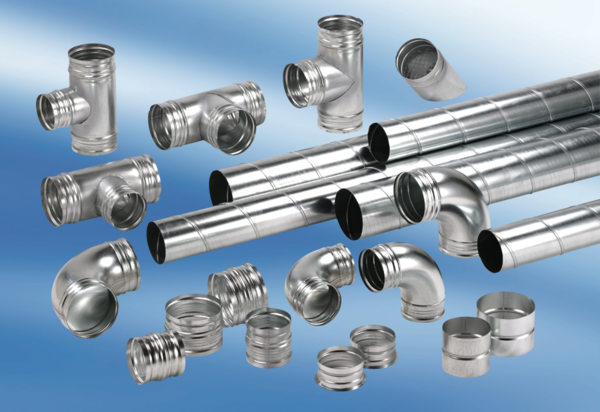 